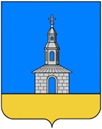 РОССИЙСКАЯ ФЕДЕРАЦИЯ ИВАНОВСКАЯ ОБЛАСТЬЮРЬЕВЕЦКИЙ МУНИЦИПАЛЬНЫЙ РАЙОНСОВЕТ ЮРЬЕВЕЦКОГО ГОРОДСКОГО ПОСЕЛЕНИЯ ТРЕТЬЕГО СОЗЫВА155453, Ивановская обл., г. Юрьевец, ул. Советская, д.37 тел. (493-37) 2-11-54  РЕШЕНИЕот 07.07.2016 г.                                                                                                             №  43О внесении изменений в решение Совета Юрьевецкого городского поселения от 29.12.2015 года № 23 «О бюджете   Юрьевецкого городского поселения на 2016 год»Настоящее решение принято в соответствии с Бюджетным кодексом Российской Федерации, Федеральным законом от 06.10.2003 № 131-ФЗ «Об общих принципах организации местного самоуправления в Российской Федерации», Уставом Юрьевецкого городского поселения Юрьевецкого муниципального района Ивановской области в целях регулирования бюджетных правоотношений.Совет Юрьевецкого городского поселения РЕШИЛ:Внести в решение Совета Юрьевецкого городского поселения от 29 декабря 2015 года № 23 «О бюджете Юрьевецкого городского поселения на 2016 год» следующие изменения:1. В приложение 6: По строке «Муниципальная программа «Обеспечение доступным и комфортным жильём, объектами инженерной инфраструктуры и жилищно-коммунального хозяйства»  0200000000  000  9907,9» цифры «9907,9» заменить цифрами «9065,0»;По строке «Подпрограмма "Обеспечение коммунальными услугами граждан в Юрьевецком городском поселении» 0220000000  000  619,0» цифры «619,0» заменить цифрами «979,9»;По строке «Основное мероприятие "Обеспечение коммунальными услугами граждан"  02201000000  000  619,0» цифры «619,0» заменить цифрами «979,9»;По строке «Реализация прав собственника муниципальных объектов коммунального хозяйства (Закупка товаров, работ и услуг для обеспечения государственных (муниципальных) нужд) 0220120040  200  447,0» цифры «447,0» заменить цифрами «507,9»;По строке  «Взносы в уставной  фонд муниципальных унитарных предприятий (Иные бюджетные ассигнования) 0220190050  800  100,0» цифры «100,0» заменить цифрами «400,0»;По строке «Программа «Чистая вода»  250000000  000  2578,3» цифры «2578,3» заменить цифрами «1374,5»;По строке «Основное мероприятие "Модернизация систем водоснабжения, водоотведения и очистки сточных вод" 02501000000  000  2578,3» цифры «2578,3» заменить цифрами «1374,5»;        По строке «Проведение текущего ремонта сетей водоснабжения Юрьевецкого городского поселения (Закупка товаров, работ и услуг для обеспечения государственных (муниципальных) нужд) 0250120660  200  2178,3» цифры «2178,3» заменить цифрами «974,5»;По строке «Муниципальная программа «Благоустройство и санитарное содержание территории Юрьевецкого городского поселения» 050000000 000  5205,2» цифры «5205,2» заменить цифрами «6048,1»;По строке «Подпрограмма «Санитарное содержание территории Юрьевецкого городского поселения» 0520000000 000  4434,2» цифры «4434,2» заменить цифрами «4934,2»;По строке «Основное мероприятие «Выполнение мероприятий по санитарному содержанию территории» 0520100000 000  4434,2» цифры «4434,2» заменить цифрами «4934,2»;По строке «Вывоз стихийных навалов мусора «Закупка товаров. Работ и услуг для обеспечения государственных (муниципальных) нужд) 0520120190  200  1200,0» цифры «1200,0» заменить цифрами «1700,0»;По строке «Подпрограмма «Содержание и обустройство мест массового отдыха населения на территории Юрьевецкого городского поселения» 0530000000  000  400,0» цифры «400,0» заменить цифрами «742,9»;По строке «Основное мероприятие «Мероприятия по содержанию и обустройству мест массового отдыха населения» 0530100000 000  400,0» цифры «400,0» заменить цифрами «742,9»;По строке «Выполнение мероприятий по содержанию и обустройству мест массового отдыха населения (Закупка товаров работ и услуг для обеспечения государственных (муниципальных) нужд)» 0530120240  200 400,0» цифры «400,0» заменить цифрами «742,9»;2. В приложении 7:По строке «Коммунальное хозяйство  300  0502  000000000  000  3537,3» цифры «3537,3» заменить цифрами «2694,4»;По строке «Реализация прав собственника муниципальных объектов коммунального хозяйства (Закупка товаров, работ и услуг для обеспечения государственных (муниципальных) нужд)  300  0502 0220120040  200  447,0» цифры «447,0» заменить цифрами «507,9»;По строке «Взносы в уставной фонд муниципальных унитарных предприятий (Иные бюджетные ассигнования)  300  0502  0220190050  800  100,0» цифры  «100,0» заменить цифрами «400,0»;По строке «Проведение текущего ремонта сетей водоснабжения Юрьевецкого городского поселения (Закупка товаров, работ и услуг для обеспечения государственных (муниципальных) нужд) 300  0502  0250120660  200  2178,3» цифры «2178,3» заменить цифрами «974,5»;По строке «Благоустройство 300  0503  0000000000  000  10405,2» цифры «10405,2» заменить цифрами «11248,1»;По строке «Вывоз стихийных навалов мусора (Закупка товаров, работ и услуг для обеспечения государственных  (муниципальных) нужд) 300  0503  0520120190  200  1200,0» цифры «1200,0» заменить цифрами «1700,0»;По строке «Выполнение мероприятий по содержанию и обустройству мест массового отдыха населения (Закупка товаров, работ и услуг для обеспечения государственных (муниципальных) нужд) 300  0503 0530120240  200  400,0» цифры «400,0» заменить цифрами «742,9».3.    Настоящее решение вступает в силу с момента подписания.4. Разместить настоящее решение на официальном сайте администрации Юрьевецкого муниципального района.Глава Юрьевецкого городского поселения                                                            С.А.Баранова     